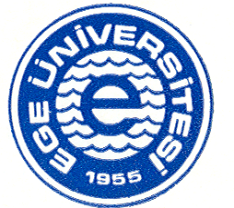 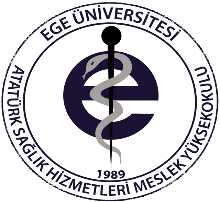 EGE ÜNİVERSİTESİ ATATÜRK SAĞLIK HİZMETLERİ MESLEK YÜKSEKOKULU MÜDÜRLÜĞÜCovid-19 Pandemi Sürecinde Yaz Stajına İlişkin Bilgilendirilmiş Rıza ve Taahhütname Belgesi1. Bilgilendirme: Ege Üniversitesi Atatürk Sağlık Hizmetleri Meslek Yüksekokulunun uygulama birimleri, Ege Üniversitesi Tıp ve Diş Hekimliği Fakültesi hastaneleri klinikleri, laboratuvarları başta olmak üzere, çeşitli hastaneler, sağlık merkezleri ile alana yönelik kurum ve işletmelerdir. Uygulama birimlerinde Sağlık Bakanlığı Bilim Kurulunun önerileri doğrultusunda Covid-19 enfeksiyonunun kontrolü için gerekli önlemler alınmaktadır. Tüm önlemlere rağmen bu enfeksiyonun uygulama birimlerindeki diğer hastalardan, sağlık çalışanlarından veya ortamdan bulaşmayacağı garantisi verilemez. Bu durumun bilinerek yüz yüze eğitimle yaz stajına katılımınızı onaylamanız gerekmektedir. Atatürk Sağlık Hizmetleri Meslek Yüksekokulu 2021-2022 yaz stajının yüz yüze eğitimle verilmesinde öğrencinin gönüllü katılımı esas alınacaktır.2. Rıza:2020-2021 Eğitim-Öğretim yılı yaz stajında sorumlu olduğum yaz stajını yüz yüze eğitimle almak istediğimi,  damlacık yoluyla bulaşan COVID-19 enfeksiyonunun kontrolü için İl Hıfzıssıhha Kurulu tarafından alınan tedbirlerle birlikte Covid-19 kılavuzu doğrultusunda yüksekokulum ile uygulama birimlerinin belirlediği tüm kurallara riayet edeceğimi, eğitimlere HES kodumu bildirerek kendi rızam ile katılmak istediğimi, Covid-19 tanısı almam durumunda sorumluluğun bana ait olduğunu beyan ve taahhüt ederim.Adı-Soyadı		:Öğrenci Numarası	: Okuduğu Bölüm	: HES Kodu		: Aşı durumu		:Tarih			: İmza			: 